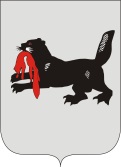 ИРКУТСКАЯ ОБЛАСТЬСЛЮДЯНСКАЯТЕРРИТОРИАЛЬНАЯ ИЗБИРАТЕЛЬНАЯ КОМИССИЯг. СлюдянкаОб аннулировании  выдвижения кандидата в депутаты Думы Новоснежнинского сельского поселения Слюдянского районаВ соответствии со статьями 32, 59, 52 Закона Иркутской области от 11.11.2011 г. № 116-ОЗ «О муниципальных выборах в Иркутской области» и в связи с непредставлением необходимых документов для регистрации Григорьевой Елены Анатольевны в качестве кандидата в депутаты Думы Новоснежнинского сельского поселения Слюдянского района, Слюдянская территориальная избирательная комиссияРЕШИЛА:Аннулировать выдвижение кандидата в депутаты Думы Новоснежнинского сельского поселения Слюдянского района по многомандатному избирательному округу № 1, 1963 года рождения, заведующего библиотекой п. Новоснежная муниципального бюджетного учреждения «Межпоселенческая центральная библиотека Слюдянского района», проживающую в п. Новоснежная Слюдянского района Иркутской области, выдвинутую в порядке самовыдвижения.Разместить настоящее решение на официальном сайте администрации муниципального образования Слюдянский район.Председатель комиссии                      		           	Г.К. КотовщиковСекретарь комиссии                                                                  Н.Л. ТитоваР Е Ш Е Н И ЕР Е Ш Е Н И Е02 августа 2017 года№ 42/299